Министерство образования Красноярского краякраевое государственное бюджетное профессиональное образовательное учреждение «Минусинский сельскохозяйственный колледж»МЕТОДИЧЕСКИЕ РЕКОМЕНДАЦИИпо выполнению экономической части выпускной квалификационной работы (ВКР)
среднего профессионального образования по специальности 19.02.03. Технология хлеба, кондитерских и макаронных изделийМинусинск, 2022Методические указания выполнению  по экономической части выпускной квалификационной работы (ВКР) среднего профессионального образования по специальности  19.02.03. Технология хлеба, кондитерских и макаронных изделий  содержат общие положения написания экономического обоснования дипломного проекта, организацию выполнения экономического обоснования, содержание, основные требования  к оформлению.   Методические указания могут быть использованы студентами очной и заочной формы обучения специальности 19.02.03. Технология хлеба, кондитерских и макаронных изделийРазработчик: Василевская О.В. преподаватель специальных дисциплин Минусинского сельскохозяйственного колледжаСОДЕРЖАНИЕВВЕДЕНИЕВыпускная квалификационная работа студента - это письменное научное исследование в рамках конкретной темы. Для специальности 19.02.03. Технология хлеба, кондитерских и макаронных изделий  выпускная квалификационная работа выполняется в виде дипломного проекта.  Выполнение экономического обоснования дипломного проекта является обязательным разделом дипломного проекта. Экономическое обоснование раскрывается в разделе дипломного проекта «Экономическая эффективность проекта». Оно позволяет определить экономическую эффективность капиталовложений в запланированные в проекте мероприятия.Кроме  того разработка экономического обоснования дипломного проекта нацелена на  систематизацию знаний и практических умений по дисциплине «Основы экономики, маркетинга и менеджмента», ПМ.05 Организация работы структурного подразделения, а также способствует совершенствованию. профессиональных (ПК) и общих компетенций (ОК).Настоящие методические рекомендации определяют цели и задачи, порядок выполнения, содержат требования к оформлению экономического обоснования дипломного проекта, практические советы по подготовке и прохождению процедуры защиты, а также приведены формулы для расчётов.Экономическое обоснование должно быть выполнено, оформлено в соответствии с установленными требованиями и подлежит обязательной защите.Подробное изучение рекомендаций и следование им позволит студенту качественно выполнить экономическое обоснование дипломного проекта, избежать ошибок, сократит время выполнения.1  ОБЩИЕ ПОЛОЖЕНИЯ ПО НАПИСАНИЮ ЭКОНОМИЧЕСКОГО ОБОСНОВАНИЯ ДИПЛОМНОГО ПРОЕКТАЦель экономического обоснования дипломного проекта –  с помощью экономических расчётов обосновать эффективность капиталовложений и мероприятий, запланированных в технологической части дипломного проекта. При выполнении экономического обоснования и расчётов, входящих в его состав, студент должен показать глубокие теоретические знания в области экономики, маркетинга, работы с персоналом структурного подразделения, умение использовать современные методы экономических исследований при проведении различных расчетов, четко и логично излагать свои мысли, обобщать и формулировать выводы и предложения.Основными задачами экономического обоснования дипломного проекта являются:Теоретическое и практическое маркетинговое  обоснование запланированных технологических мероприятий по выпуску того или иного вида изделий;Расчёт основных показателей годовой производственной программы предприятия по данному виду изделий;Раскрытие и экономическое обоснование сырья и материалов необходимых для выполнения производственной программы;Расчёт расходов на оплату труда основных производственных рабочих;Расчёт себестоимости производственной программ;Расчёт показателей экономической эффективности производственной программы.Перед выходом преддипломную  практику, кроме методических указаний по прохождению практики студент совместно с консультантом по написанию экономического обоснования дипломного проекта разрабатывают индивидуальную программу исследований, включающую виды и порядок сбора фактического материала, литературу для изучения темы исследований, план работы.Ответственность за написание студентов экономического обоснования дипломного проекта несёт консультант, назначенный приказом директораКонсультант несет ответственность за качество представленной к защите работы в её экономической части. Работа подлежит обязательному рецензированию со стороны консультанта. Соответствие экономического обоснования требованиям подтверждается подписью консультанта. Основные этапы выполнения экономического обоснования:Изучение методических рекомендаций по написанию экономического обоснования дипломного проекта;Подбор и изучение учебных материалов, учебной литературы, а также, при необходимости, практических материалов;Сбор материалов, составление плана работы; Анализ собранного материала;Подготовка исходных данных для экономических расчётов;Написание экономической части, проведение необходимых расчётов и написание выводов;Получение систематических консультаций у консультанта;Представление работы консультанту на подпись. Студент обязан регулярно посещать консультации, представлять материалы, согласовывать содержание и ход выполнения работы, способы интерпретации и оформления полученных данных, устранять указанные недостатки. Экономическое обоснование дипломного проекта  выполняется на базе данных определённых в технологической части дипломного проекта.	   К ним относятся:- часовая производительность оборудования;- продолжительность одной рабочей смены;- количество смен в сутки;- наименование капитальных затрат необходимых для реализации проекта (оборудование, покупка/аренда помещений, сооружений, реконструкция и переоборудование помещений/сооружений и т.п.);- унифицированная рецептура на изготовления данного вида изделий, включающий в себя основное и вспомогательное сырьё необходимое для производства;- для хлебобулочных изделий – плановый выход продукции в %;- тип и объём вспомогательных материалов (упаковка);- наименование должностей, квалификационные разряды рабочих, задействованных в основном производстве и их количество.Цены на оборудование, сырьё, упаковку, электроэнергию  студент определяет исходя из среднерыночных цен на данный момент, а также исходя из данных полученных на преддипломной практике и практике по профилю специальности на предприятии.Тарифные ставки рабочих для расчёта расходов на заработную плату определяются исходя из данных полученных на преддипломной практике и практике по профилю специальности на предприятии как средние для хлебобулочной, кондитерской или макаронной промышленности.2  ОСНОВНЫЕ ТРЕБОВАНИЯ К ОФОРМЛЕНИЮ  ЭКОНОМИЧЕСКОГО ОБОСНОВАНИЯ ДИПЛОМНОГО ПРОЕКТАЭкономическое обоснование должно быть написано научным стилем, логически, последовательно. ВКР не пишется от первого лица. Работа должна быть написана с применением нейтральных формулировок типа «Можно сделать вывод», «Было проведено исследование».В выпускной квалификационной работе должно быть соблюдено единство стиля изложения, обеспечена орфографическая, синтаксическая и стилистическая грамотность в соответствии с нормами современного русского языка.Объем экономической части должен составлять не более 20 страниц текста.Поля: левое – , правое – , верхнее и нижнее – .Шрифт: Times New Roman, 14 пт.Текст выровнен по ширине, заказан абзацный отступ . Междустрочный интервал – полуторный. Заголовки оформляют посередине страницы. Точка в конце заголовка не ставится.   Таблицы экономической части следует нумеровать арабскими цифрами сквозной нумерацией. Название таблицы должно отражать ее содержание, быть точным, кратким. Название следует помещать над таблицей слева без абзацного отступа в одну строку с ее номером через тире. На все таблицы документа должны быть приведены ссылки в тексте документа, при ссылке следует писать слово "таблица" с указанием ее номера. В таблице междустрочный интервал – одинарный, перед и после 3 пт. Таблица заполняется шрифтом Times New Roman, 14 пт.Все формулы, если их в тексте документа более одной, нумеруют арабскими цифрами в пределах раздела. Номер формулы состоит из номера раздела и порядкового номера формулы, разделенных точкой. Допускается нумерация формул в пределах всего документа. Текстовый документ должен быть написан просто, лаконично, экономически и литературно грамотно. В документах должны применяться научно – технические термины, обозначения, определения, установленные соответствующими стандартами, а при их отсутствии – общепринятые в научной литературе. 3  ПОРЯДОК И СОДЕРЖАНИЕ ЭКОНОМИЧЕСКОГО ОБОСНОВАНИЯ ДИПЛОМНОГО ПРОЕКТАДля обоснования экономической эффективности дипломного проекта необходимо произвести расчет основных показателей производственной программы. Производственная программа – это комплексное задание предприятию на производство определённого ассортимента продукции за определённых период (календарный год). К основным показателям производственной программы относятся годовой объём продукции и стоимость товарной продукции. Для расчета годового объема продукции необходимо рассчитать плановый рабочий период и суточную производительность. Годовой объем продукции – это объем продукции, которое предприятие планирует выпустить за год, используя свои производственные мощности.Суточная производительность – это  количество продукции в тоннах, которое предприятие выпускает в сутки, используя свои производственные мощности.Плановый рабочий период – это количество дней  в календарном году, в которые предприятие производит продукцию.Плановый рабочий период рассчитывается по формуле:Тпл = 365 – Тр (1), гдеТпл -  плановый рабочий период, дней;365 - количество календарных дней в году;Тр -  время капитального ремонта (примерно 30 календарных дней), дней.	При расчёте планового рабочего периода могут быть учтены также выходных, праздничные дни, на которые предприятие останавливает свою работу. А также период, отведённый на санитарную обработку. Расчёт планового рабочего периода представлен в таблице 1.Таблица 1 - Расчет планового рабочего периодаСуточная производительность рассчитывается по формуле:Псут = Пчас х Траб/1000 (2), гдеПсут – производительность суточная, т;Пчас – производительность часовая, кг;Траб – число рабочих часов, час.Расчёт суточной производительности представлен в таблице 2.Таблица 2 - Расчет суточной производительностиГодовой объем продукции рассчитывается по формулеПгод = Псут х Тпл (3), гдеПгод - годовой объем продукции, т;Псут - суточная производительность, т;Тпл – плановый рабочий период, дней.Расчет годового выпуска продукции представлен в таблице 3.    Таблица 3 - Расчет годового выпуска продукцииСтоимость товарной продукции – это стоимость годового объёма продукции в оптовых ценах.Стоимость товарной  продукции рассчитывается по формуле:ТП = Пгод х Цопт/ 1000 (4), гдеТП – стоимость товарной продукции, тыс.руб.;Пгод – производительность годовая, т;Цопт – цена оптовая 1 т продукции, руб;Расчёт стоимости товарной продукции представлен в таблице 4.     Таблица 4 - Расчет стоимости товарной продукции	Для реализации производственной программы предприятие должно быть обеспечено необходимыми производственными мощностями. Вложения в производственные мощности называют капитальными вложениями.Капитальные вложения (капитальные затраты, КЗ) – это совокупность денежных средств, затраченных на создание расширения и воспроизводство основных фондов для реализации производственной программы.Капитальные вложения включают в себя:- стоимость основных фондов;- расходы на доставку и монтаж основных фондов;Капитальные вложения рассчитываются по сумме стоимостей всех приобретенных основных фондов. Стоимость оборудования определяется в соответствии со среднерыночными ценами на оборудование. Стоимость монтажа оборудования принимается за 70% от закупочной  стоимости оборудования и определяется по формулеСм = (Ц х К ) х 70% (5), гдеСм – стоимость монтажа оборудования, тыс.руб.;Ц  - цена единицы оборудования, тыс.руб;К – количество единиц оборудования, шт.Общая стоимость оборудования  определяется по формуле:Соб = (Ц х К ) + См (6), гдеСоб – стоимость монтажа оборудования, тыс.руб.;Ц  - цена единицы оборудования, тыс.руб;К – количество единиц оборудования, шт.См – стоимость монтажа оборудования, тыс.руб.;Расчёт затрат на приобретение и монтаж технологического оборудования и представлен в таблице 5.Таблица 5 - Расчёт затрат на приобретение и монтаж технологического оборудованияСрок окупаемости капитальных вложений представляет собой отрезок времени, требующийся для того, чтобы объем вложенных средств окупил себя. Рассчитывается он в годах, полных или неполных.Коэффициент покажет, за какой промежуток времени окупит себя оборудование, в которое вкладываются средства, за счёт полученной предприятием прибыли. Срок окупаемости капитальных затрат определяется по формуле:Т = Скз/ Пр  (7), гдеТ – срок окупаемости капитальных затрат, лет;Скз  – стоимость капитальных вложений, тыс.руб.Пр – величина прибыли, полученной предприятием за год, тыс.руб;	Таким образом,  срок окупаемости капительных вложений составил ____.  Капитальные затраты на реализацию производственной программы должны быть сопоставимы с запланированным объёмом продукции. Основное объём затрат в пищевой промышленности приходится на обеспечение производственного процесса сырьём и материалами.Сырье в пищевой промышленности подразделяется на основное и дополнительное. Для хлебобулочной продукции  и мучных кондитерских изделий основным сырьём является мука. Для сахаристых кондитерских изделий основным сырьём является сахар.Норма расхода муки на 1 т готовой продукции для мучных кондитерских изделий (колонка 2 таблица 6) берётся из унифицированной рецептуры изделия. Для сахаристых кондитерских изделий расчёт делается исходя из нормы расхода сахара на 1 т готовой продукции  (колонка 2 таблица 6). Этот показатель берётся из унифицированной рецептуры.Цены на сахар и различные виды муки определяются исходя из среднерыночных оптовых цен на момент написания работы (колонка 4 таблица 6).Для хлебобулочных изделий норма расхода муки на 1 тонну годовой продукции (колонка 2 таблица 6) исчисляется по формуле:Нм = Рм / Впл (8), гдеНм - норма расхода муки на 1 т готовой продукции, кг;Рм – расход муки на 1 т готовой продукции, кг;Впл - плановый выход готовой продукции, %.Обычно, если при изготовлении продукции используется один вид муки, то расход муки на 1 т готовой продукции равен 1000 кг. Если используется несколько видов, то расход муки по каждому виду определяется пропорционально к 1000 кг.Плановый выход по каждому виду хлебобулочной продукции определяется расчётным путём.Годовой расчет основного сырья (колонка 3 таблица 6) рассчитывается по формуле:Мгод = Пгод х Нм /1000  (9), гдеМ - годовой расход муки, тонн;Пгод - годовой объём выпуска, тонн;Нм - норма расхода муки, кг;Стоимость основного сырья (колонка 5 таблица 6) рассчитывается по формуле:Сос =  Мгод х Цопт/1000 (10), гдеСос - стоимость основного сырья, тыс.руб.;Мгод  - годовой расход сырья, т;Цопт - оптовая цена за 1 тонну сырья, руб.Данные по расчёту годовой потребности в основном сырье представлены в таблице 6.Таблица 6 - Расчет годовой потребности в основном сырьеСтоимость транспортно-заготовительных расходов принимаем за1% от общей стоимости дополнительного сырья.К дополнительному сырью относятся все необходимое сырье по рецептуре, которое изменяет свойства основного сырья.Необходимо определить какое дополнительное сырье требуется для производства данного вида изделия, его объем и стоимость в расчете на год.В качестве дополнительного сырья для производства данного вида изделия  используются __________________________________________________________________________________________________________. Для кондитерских изделий норма расхода дополнительного сырья для производства 1 т продукции (2 колонка таблицы 7)   определяется согласно унифицированной рецептуре изделия. Цена за 1 тонну каждого вида сырья определяется исходя из среднерыночных оптовых цен (4 колонка таблицы 7).Для хлебобулочных изделий норма расхода дополнительного сырья (2 колонка таблицы 7) определяется по формуле:	Ндс = НРм х НР дс / 100 (11), гдеНдс – норма расхода дополнительного сырья на 1 тонну готовой продукции, кг;НРм – норма расхода муки на 1 т готовой продукции, кг;НРдс – норма расхода дополнительного сырья для производства 100 кг продукции по унифицированной рецептуре, кг. Расход на годовую программу  по каждому виду дополнительного  сырья (3 колонка таблицы 7) рассчитывается по формуле:ГРдс = Пгод х НР дс/ 1000  (12), гдеГРдс – годовой расход дополнительного сырья, т;Пгод – годовой объём продукции, т;НРдс – норма расхода дополнительного сырья для производства 1 т продукции.Определяется стоимость дополнительного сырья (5 колонка таблицы 7) отдельно по каждому виду, по формуле:Сдс = ГРдс х Цдс/1000 (13), гдеСдс – стоимость дополнительного сырья, тыс.руб.;ГРдс – годовой расход дополнительного сырья, т;Цдс – оптовая цена дополнительного сырья за 1т, руб.Данные по расчёту годовой потребности в дополнительном сырье представлены в таблице 7.Таблица 7 - Расчет количества и стоимости дополнительного сырья Стоимость транспортно-заготовительных расходов принимаем за 2% от общей стоимости дополнительного сырья.Одно из статей расходов при производстве продукции являются расходы на электроэнергию. Для расчета потребности в электроэнергии необходимо рассчитать количество электроэнергии и ее стоимость.Количество электроэнергии рассчитываются по формуле:Кээ   =  Пгод   х   Нээ  (14), гдеКээ – количество электроэнергии, кВт/ч;Пгод – годовой объем продукции, т;Нээ – норма расхода в электроэнергии, кВт/ч.Норма расхода электроэнергии для производства конкретного вида продукции берётся из предложения В. Стоимость электроэнергии рассчитывается по формуле:Сээ   = Кээ   х Ц  / 1000 (15) , гдеСээ - стоимость электроэнергии, тыс.руб.;Кээ – количество электроэнергии, кВт/ч;Ц – цена электроэнергии за 1 кВт/ч.	Цена электроэнергии за 1 кВт/ч берётся из актуальных тарифов на электроэнергию для производственных предприятий в зависимости от размеров предприятия.Расчёт электроэнергии для реализации годовой производственной программы представлен в таблице 8.Таблица 8 - Расчет потребления электроэнергииТаким образом, можно сделать вывод, что для реализации годовой производственной программы понадобиться _________ кВт электроэнергии общей стоимостью ______________.Для того, чтобы определить всю сумму затрат на выполнение производственной программы необходимо запланировать расходы на оплату труда производственных рабочих. Фонд заработной платы – это сумма всех расходов предприятия на оплату труда. В него входит основная и дополнительная заработная плата, исчисленная с учётом территориальных коэффициентов, а также взносы на обязательное страхование работников. В данной работе рассчитывается фонд заработной платы производственных рабочих. Для его расчёта необходимо определить численность производственных рабочих, необходимых  на производстве данных видов продукции.Списочная численность рабочих рассчитывается по формуле:Чсп = Чсм х Ксм (16), гдеЧсп  - списочная численность производственных рабочих, чел.;Чсм -  количество производственных рабочих  в смену, чел.;Ксм - количество смен.Кроме того, на предприятии могут быть предусмотрены подменные рабочие. Их количество может соответствовать списочной численности либо быть меньше. Штатная численность рабочих рассчитывается по формуле:Чшт = Чсп + Чпод (17), гдеЧшт  - штатная численность производственных рабочих, чел.;Чсп -  списочная численность производственных рабочих, чел.;Чпод - количество подменных рабочих, чел.Расчет численности основных производственных рабочих необходимых для реализации производственной программы для  данного вида изделий представлен в  таблице 9. Таблица 9 - Расчет численности основных производственных рабочихДля того, чтобы рассчитать сдельный бригадный расценок на 1 т продукции, необходимо знать суму тарифных ставок в целом по  всему производственному персоналу, задействованному в производстве ассортимента продукции. Размер тарифной ставки для каждой должности производственных рабочих определяется согласно тарифных ставок, действующих на предприятии.Сумма тарифных ставок по каждой категории рабочих рассчитывается по формуле:∑тс = ТСчас х Чшт (18), где∑тс  - сумма тарифных ставок, руб.;ТСчас -  часовая тарифная ставка, руб.;Чшт – штаная численность рабочих, чел.Далее суммируются все показатели сумм тарифных ставок по всем должностям. Расчет суммы тарифных ставок представлен в  таблице 10. 	Таблица	 10 - Расчет суммы  тарифных  ставок  основных производ- ственных рабочихОпределим сдельный бригадный заработок, т.к. в пищевой промышленности действует бригадная сдельно-премиальная оплата труда.Сдельно-бригадная заработная плата рассчитывается по формуле:Рсд.бр. = ∑тс. х Тсм/ Псут. (19) гдеРсд.бр – сдельный бригадный заработок, руб.;∑тс – сумма тарифных ставок штатного расписания, руб;Тсм – количество часов в смене, час.;Псут – суточную производительность, т.Зная сдельный бригадных расценок, можем рассчитать расходы на основную заработную плату производственных рабочих.Основной фонд заработной платы  рассчитывается по формуле:ФЗП. = Пгод х Рсд.бр./1000 (20) гдеФЗП – фонд заработной платы без учёта доплат, тыс.руб.;Пгод – годовой объём выпуска, т.;Рсд.бр – сдельный бригадный заработок, руб.К дополнительной заработной плате относится все виды стимулирующих выплат и надбавок, выплачиваемых рабочим (премии, оплата ночных и сверхурочных периодов работы и т.п.). Принимаем их сумму за 60% от основного фонда заработной платы.Доплаты = ФЗП х 60% (21) гдеДоплаты – расходы на дополнительную заработную плату, тыс.руб.;ФЗП – фонд заработной платы без учёта доплат, тыс.руб.;ФЗП с доплатами = ФЗП + доплаты (22)Кроме того  вся заработная плата в наше регионе корректируется на повышающие территориальные коэффициенты. Величина федерального районного коэффициента - 30% от ФЗП с доплатами. Величина краевой северной надбавки – 30% от ФЗП с доплатами.Таким образом годовой фонд заработной платы определяется о формуле:ФЗП год = ФЗП + доплаты  + Районный коэффициент + Северная надбавка (23) 	Расчет фонда заработной платы основных производственных рабочих представлен в таблице  11.Таблица 11 -  Расчет фонда заработной платы основных производственных рабочихСредняя заработная плата основных производственных рабочих рассчитывается по формуле:ЗПср = ФЗП х 1000/ (Чшт х 12 мес) (24), гдеЗПср – средняя месячная  заработная плата на одного работника, руб;ФЗП  - годовой фонд заработной платы по всем видам продукции, тыс.руб.;Чшт – численность штатная, чел:Для расчета расходов на оплату труда  необходимо также  учитывать, что предприятие обязано уплачивать за работников взносы на обязательное страхование во внебюджетные фонды.  Тарифы взносов  в 2021 году составляют 30 процентов к фонду оплаты труда, в том числе в пенсионный фонд Российской Федерации отчисляется 22 %, в Федеральный фонд обязательного медицинского страхования 5,1 % и в социальное страхование 2,9 %. Кроме того, тариф взносов на обязательное страхование от несчастных случаев на производстве и профессиональных заболеваний составляет 0,4 %. Расчёт суммы взносов на обязательное страхование работников представлен в таблице 12.Таблица 12 - Расчет суммы взносов на обязательное страхование работниковПроведя все необходимые расчёты по отдельным статьям затрат на производство продукции, можем определить себестоимость продукции по видам продукции. Себестоимость продукции – это денежное выражение текущих затрат предприятия на производство и реализацию производственной годовой программы. Производственная себестоимость включает в себя затраты на производство продукции.Производственная себестоимость включается в себя стоимость основного и дополнительного сырья, транспортно-заготовительные расходы, расходы на заработную плату, затраты на электроэнергию, расходы на содержание и эксплуатацию оборудования, общехозяйственные расходы.К расходам на содержание и эксплуатацию оборудования относится:- заработной платы рабочих вспомогательного производства (ЗП);- затраты на приобретение запасных частей и комплектующих.Данные расходы рассчитываются, как 50% от ФЗП основных производственных рабочих.Общезаводским расходам относятся заработная плата руководителей, специалистов, служащих, младшего обслуживающего персонала, затраты на содержание и эксплуатацию зданий. Принимаем общезаводские расходы за 120% от фонда заработной платы.Полная себестоимость – это сумма производственной себестоимости и внепроизводственных расходов.К непроизводственным расходам относятся расходы по реализации продукции, заработная плата отдела сбыта, затраты на автомобильно-транспортные средства, затраты на рекламу. Принимаем внепроизводственные расходы за 2% от производственной себестоимости.Также принято различать себестоимость всей годовой производственной программы и себестоимость 1т  продукции. Расчёт себестоимости 1 т продукции  производится по формуле:Се 1т = Се гп   / Пгод  х 1000  (25), гдеСе 1т – себестоимость 1 т продукции, руб;Се гп  – полная себестоимость годовой производственной программы. тыс. руб;Пгод – годовой объём продукции, т;Калькуляция себестоимости производственной программы представлена в таблице 13.Таблица 13 - Расчет себестоимости Для расчёта показателей эффективности производственной программы необходимо рассчитать цены, по которым будет реализовываться продукция.Оптовая цена - это цена, по которой предприятие реализует готовую продукцию другим предприятиям большими партиями для последующей перепродажи или профессионального использования. Оптово-отпускная цена - это оптовая цена с учётом налога на добавленную стоимость.Розничная цена — это цена, по которой продукция продаётся в розничных точках маленькими партиями или поштучно для личного использования. Она складывается из оптово-отпускной цены и торговой надбавки.При расчёте оптовой цены предприятие закладывает прибыль, которую оно планирует получить от продажи продукции. Относительный показатель прибыльности предприятия называется уровнем рентабельности. Он определяется в процентах к себестоимости продукции.Для определения оптовой цены принимается рентабельность 25 % и рассчитывается прибыль на 1 тонну готовой продукции по формуле:П1т = Се1т х R/ 100  (26), гдеП1т  - прибыль на 1 тонну готовой продукции, руб;Се1т - полная себестоимость 1 тонны готовой продукции, руб;R - рентабельность, %;Оптовая цена 1 тонны готовой продукции рассчитывается по формулеЦопт  = Се1т + П, (27) гдеЦопт  - оптовая цена 1 тонны готовой продукции, руб;Се1т  - себестоимость 1 тонны продукции, руб;П – прибыль, руб.Для расчета оптовых, отпускных и розничных цен заполняются таблицы 14, 15, 16.Таблица 14 - Расчет оптовой ценыРеализация хлеба, хлебобулочных изделий, мучных кондитерских изделий облагается НДС по ставке 10%. Реализация сахарных кондитерских изделий облагается по ставке 20%. Для расчёта оптово-отпускной цены необходимо определить сумм НДС по данному виду продукции.Сумма НДС рассчитывается по формуле:НДС=Цопт х НСндс, (28)НДС – налог на добавленную стоимость, руб;Цопт – цена оптовая за тонну, руб;НСндс – налоговая ставка по НДС для данного вида продукции,%;Оптово-отпускная цена рассчитывается по формулеЦопт-отп=Цопт+НДС, (29)Цопт-отп  - оптово-отпускная за 1 тонну готовой продукции, руб;Цопт – цена оптовая за тонну, руб;НДС – налог на добавленную стоимость, руб.	Таблица 15 - Расчет оптово-отпускной ценыДля расчёта розничной цены необходимо определить размер торговой надбавки. Торговая надбавка для продукции составляет 25%.Торговая надбавка рассчитывается по формуле:ТН=Цопт.отп х ТН, (30) гдеТН - торговая надбавка, руб.Цопт.отп. – цена оптово-отпускная за 1 тонну продукции, руб;ТН - торговая надбавка, %.Розничная цена рассчитывается по формуле:Цроз=Цопт.отп+ТН, (31) гдеЦроз - розничная цена за 1 тонну готовой продукции, руб;Цопт.отп. – цена оптово-отпускная за 1 тонну продукции, руб;ТН - торговая надбавка, руб.Таблица 16 - Расчет розничной ценыВ таблице 17 представлены показатели эффективности деятельности предприятия при реализации запланированной производственной программы.Основным показателем является денежное выражение прибыли предприятия от реализации производственной программы, кроме того представлены показатели рентабельности, затраты на рубль товарной продукции, срок окупаемости капитальных вложений, а также иные показатели деятельности предприятия.Таблица 17 - Показатели экономической эффективности производстваСписок литературыФедеральный государственный образовательный стандарт среднего профессионального образования по специальности 19.02.03. «Технология хлеба, кондитерских и макаронных изделий».Правила организации и ведения технологического процесса на хлебопекарных предприятиях (утв. Минсельхозпродом РФ 12.07.1999)Магомедов, М. Д. Экономика пищевой промышленности : учебник / М. Д. Магомедов, А. В. Заздравных, Г. А. Афанасьева. — Москва : Дашков и К, 2019. — 230 c.Молокова, Е. И. Планирование деятельности предприятия: учебное пособие / Е. И. Молокова, Н. П. Коваленко. — 2-е изд. — Саратов: Вузовское образование, 2019. — 194 c. — ISBN 978-5-4487-0418-5 - электронный // Электронно-библиотечная система IPR BOOKS  [сайт]. — URL: http://www.iprbookshop.ru/79780.html/Забелина, Е. А. Экономика организации. Учебная практика: пособие / Е. А. Забелина. — Минск : Республиканский институт профессионального образования (РИПО), 2019. — 270 c. — ISBN 978-985-503-913-7. — Текст : электронный // Электронно-библиотечная система IPR BOOKS : [сайт]. — URL: http://www.iprbookshop.ru/93403.htmlКондратьева М.Н., Баландина Е.В. Экономика и организация производства. Уч. Пособие для УСПО. – Ульяновск: УлГТУ, 2019.Периодические издания1. Журнал «Хлебопечение России», 2. Журнал «Пищевая промышленность».3.Журнал «Кондитерские изделия»www.my-ki.ru4. Журнал «Хлебопродукты»Интернет- ресурсыФедеральный портал «Российское образование» www.edi.ruИздательство «Пищевая промышленность» www.foodprom.ruРоссийская гильдия пекарей и кондитеров  www.breadbusiness.ruХлебопекарное и кондитерское производство www.breadbranch.com.Информационно — аналитический центр кондитерского производства www.conditer.ruТехнология шоколада www.tehnochoc.ruКондитерское объединение «СладКо» www.sladko.ruКондитерская промышленность www.konditerprom.ruОбъединенные кондитеры www.uniconf.ruАссоциация предприятий кондитерской промышленности «Асконд» www.ascond.ruДополнительные источникиКиреенко, Н. Н. Основы учета и отчетности в пищевом производстве: учебное пособие / Н. Н. Киреенко, С. К. Маталыцкая. — Минск: Республиканский институт профессионального образования (РИПО), 2020. — 232 c. — ISBN 978-985-7234-35-6. — Текст: электронный // Электронно-библиотечная система IPR BOOKS: [сайт]. — URL: http://www.iprbookshop.ru/100367.htmlКузнецов Л.С., Седакова М.Д. Технология и организация производства кондитерских изделий. Уч. пособие для УСПО, Гриф Допущено Минобразования России, ИЦ Академия, 2019.Кузнецова Л.С., Сиданова М.В. Технология приготовления мучных кондитерских изделий. Уч. пособие для УСПО, Гриф Допущено Минобразования России, ИЦ Академия, 2018.Панфилов В.А. Техника пищевых производств малых предприятий. _ М.: КолоС, 2017.Гомола А.И., Жанин П.А. Бизнес-планирование. Уч. пособие для УСПО. – М.: ИЦ Академия, 2019.Драчева Е.Л., Юликов Л. И. Менеджмент. Уч. пособие для УСПО. - М.: ИЦ Академия, 2018.Цыганова Т.Б. Технология и организация производства хлебобулочных изделий. Уч. пособие для УСПО, Гриф Допущено Минобразования России. – М.: ИЦ Академия, 2018.Кузнецова Л.С. Технология и организация производства кондитерских изделий. Уч. пособие для УСПО, Гриф Допущено Минобразования России. – М.: ИЦ Академия, 2019. Кожевников Н.Н., Басова Т.А., Иванов В.И. Основы экономики и управления. Допущено МОН. Уч. пособие для УСПО, 4-ое издание. – М.: ИЦ Академия, 2017.ПРИЛОЖЕНИЕ АПриказ Министерства здравоохранения РФ от 19 августа 2016 г. № 614 "Об утверждении Рекомендаций по рациональным нормам потребления пищевых продуктов, отвечающих современным требованиям здорового питания"12 сентября 2016В соответствии с пунктом 16 плана мероприятий («дорожной карты») по содействию импортозамещению в сельском хозяйстве на 2014-2015 годы, утвержденного распоряжением Правительства Российской Федерации от 2 октября 2014 г. № 1948-р, приказываю:Утвердить прилагаемые Рекомендации по рациональным нормам потребления пищевых продуктов, отвечающих современным требованиям здорового питания.Рекомендации по рациональным нормам потребления пищевых продуктов, отвечающих современным требованиям здорового питания
(утв. приказом Министерства здравоохранения РФ от 19 августа 2016 г. № 614)Настоящие Рекомендации разработаны в целях укрепления здоровья детского и взрослого населения, профилактики неинфекционных заболеваний и состояний, обусловленных недостатком микронутриентов.Рациональные нормы потребления пищевых продуктов, отвечающие современным требованиям здорового питания, представляют собой среднедушевые величины основных групп пищевых продуктов, а также их ассортимент согласно приложению к настоящим Рекомендациям в килограммах на душу населения в год (кг/год/человек), которые учитывают химический состав и энергетическую ценность пищевых продуктов, обеспечивают расчетную среднедушевую потребность в пищевых веществах и энергии, а также разнообразие потребляемой пищи.Настоящие Рекомендации могут использоваться для планирования объемов производства пищевой продукции в агропромышленном комплексе, а также гражданами при формировании индивидуальных рационов питания и не предназначены для организации питания в организованных коллективах.Приложение
к Рекомендациям по рациональным нормам
потребления пищевых продуктов,
отвечающих современным требованиям
здорового питания, утвержденным приказом
Министерства здравоохранения РФ
от 19 августа 2016 г. № 614Рекомендуемые рациональные нормы
потребления пищевых продуктов, отвечающих современным требованиям здорового питанияПРИЛОЖЕНИЕ БНормы расхода электроэнергии на 1 т продукцииПРИЛОЖЕНИЕ В Текущие рыночные цены на сырьё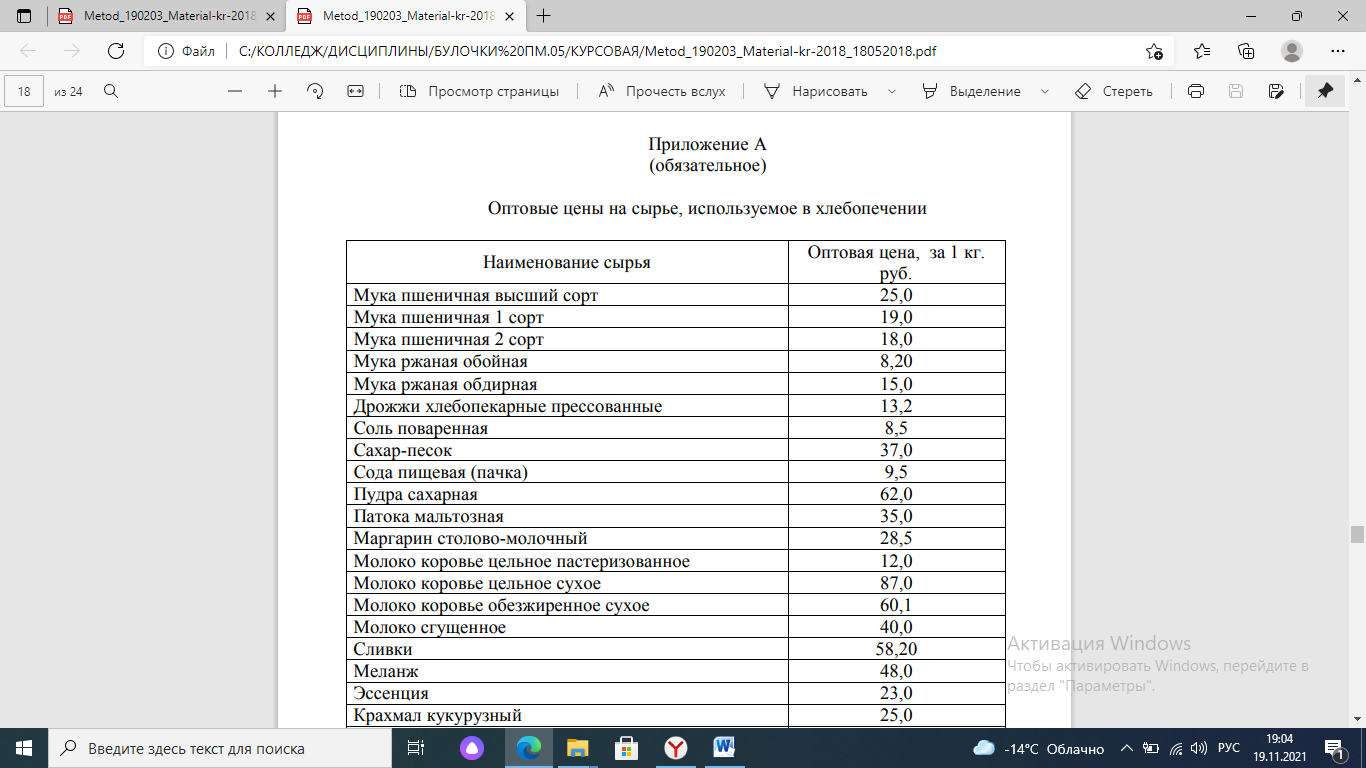 ПРИЛОЖЕНИЕ В Примерный список должностей и квалификационных разрядов для изготовления разного вида изделий.Подбор производственных рабочих производится в зависимости от стадий и объёмов производственного процесса. При использовании комплексно-механизированных поточных линий для производства хлебобулочных и кондитерских изделий.При частичной механизации процесса производства хлебобулочных изделий.При частичной механизации процесса производства кондитерских мучных изделий.При частичной механизации процесса производства кондитерских сахаристых изделий.Начало формыОдобрены цикловой комиссиейдисциплин специальностейпромышленной экологии и биотехнологииПротокол № 10« 7» марта   2022 г.Председатель ЦК________________ О.О.ЭйснерУТВЕРЖДАЮЗаместитель директорапо учебной работе________________И.В.Гуменко«____»______________202__ г.Введение31  Общие положения по написанию экономического обоснования дипломного проекта52  Основные требования к оформлению  экономического обоснования дипломного проекта73  Порядок и содержание экономического обоснования дипломного проекта8Список литературы27Приложение А29Наименование показателяКоличество дней12Календарные дни годаВремя капитального ремонтаИтого рабочих днейНаименованиеассортиментаЧасоваяпроизводи-тельность,кгЧисло рабочихчасов, часСуточная производи-тельность,т12З4ИтогоНаименованиеассортиментаСуточнаяпроизводи-тельность, тПлановый рабочийпериод, дниГодовой объёмпродукции, т12З4Итого-НаименованиеассортиментаГодовой объёмпродукции, тОптовая цена 1тонны продукции, рубСтоимость товарной продукции, тыс.руб12З4Итого-Наименование оборудованияЦена за ед. оборудо-вания,тыс. руб.Кол-во ед.оборудо-вания,шт.Стоимость монтажа, тыс.рубСтоимость основных фондов (КЗ),тыс.руб.                     1234Итого--НаименованиеассортиментаГодовойобъём производства, тПлановый выход, %Указывается для хлебобулочных изделийУказывается для хлебобулочных изделийУказывается для хлебобулочных изделийНаименованиесырьяНормарасхода на1 тонну готовойпродукции,кгРасход нагодовую программу, тОптоваяцена за1 тонну, рубСтоимость, тыс.руб12З45ТЗР (1%)---НаименованиеассортиментаГодовойобъём производства, тРасход муки на 1 т готовой продукции, кгУказывается только  для хлебобулочных изделийУказывается только  для хлебобулочных изделийУказывается только  для хлебобулочных изделийУказывается только  для хлебобулочных изделийУказывается только  для хлебобулочных изделий12345НаименованиесырьяНорма расхода на 1тонну готовойпродукции,кг.Расход на годовуюпрограмму, тОптовая цена за 1тонну сырья, руб.Сумма затрат, тыс.руб.Итого---ТЗР---Наименование ассортиментаГодовой объем производ-ства,тНорма расхода электроэнергии,кВт/чКоличество электроэнергиикВт/чЦена на 1 кВт, рубСтоимость электро-энергии,тыс.руб123456Итого--Наименование профессийрабочихРаз-рядСменнаячислен-ность, чел.Коли-чество сменСписоч-наячислен-ность,чел.Под-мена,чел.Штат-наячисленность,чел.1234567Итого--Наименование профессий рабочихРазрядЧасовая тарифная ставка, рубШтатнаячисленность,челСумма тарифных ставок, руб12345Итого--Наименование показателя, единицы измерения№ стр.Порядок расчетаЗначение показателя1234Годовой объем продукции, т01-Сдельный расценок, руб.02-Основной ФЗП, тыс. руб.03Годовой объем х Сдельный расценок/ 1000Сумма доплат, тыс.руб.04(ФЗП*60%)Итого ФЗП с доплатами, тыс. руб.05(ФЗП+доплаты)Районный коэффициент, тыс.руб.06(Итого ФЗП с доплатами х 30%)Северная надбавка, тыс.руб.07(Итого ФЗП с доплатами х 30%)Годовой ФЗП основных производственных, тыс.руб.08(ФЗП +доплаты+ Районный коэффициент+ Северная надбавка)Ассортимент продукцииГодовой ФЗП основных производствен-ных рабочих, тыс.руб.Тариф взносов, %Сумма отчислений, тыс.руб12З430,430,430,4Итого-Статьи калькуляции№ стрЗатратыЗатратыСтатьи калькуляции№ стрНа годовую производственную программу, тыс.рубНа годовую производственную программу, тыс.рубНа 1 тонну готовой продукции, руб1234Затраты на основное сырье01Накладные расходы на основное сырье02Затраты на дополнительное сырье03Накладные расходы на дополнительное сырье04Электроэнергия на технические цели05Заработная плата основных производственных рабочих06Отчисления на обязательное страхование работников07Расходы на содержание и эксплуатацию оборудования 08Общезаводские расходы 09Производственная себестоимость10Внепроизводственные расходы 11Полная себестоимость12АссортиментпродукцииПолная себестоимостьтонны готовой продукции, рубПрибыль на 1 тонну готовой продукции. рубОптовая цена 1тонны готовой продукции, руб12З4Ассортимент продукцииОптовая цена 1 тонны готовой продукции, рубНДС,рубОптово-отпускная цена за 1 тонну готовой продукции, руб1234Ассортимент продукцииОптово-отпускная цена за 1 тонну готовой продукции, рубТорговая надбавка на 1 тонну готовой продукции, рубРозничная цена за 1 тонну готовой продукции, руб1234ПоказателиЕдиницы измеренияФормулыСуммаПоказателиЕдиницы измеренияФормулыИзделие 1Изделие 2Изделие 3123456Годовой объём продукциитПгод=Псут х ТплТоварная продукцияТыс.рубТП=Пгод х Цопт/1000Полная себестоимостьТыс.руСегод=ТП-ППрибыль программыТыс.рубП=ТП – СегодСписочная численность производственного персоналаЧел.Чспис.ФЗП основных производственных рабочихТыс.рубФ3ПСредняя заработная плата основных производственных рабочихРуб.ЗПср = ФЗП х 1000/ ( Чспис х 12 мес)Полная себестоимость 1 т готовой продукцииРубСе1т = Се год х 1000/ ПгодЗатраты на 1 рубль товарной продукциикопЗ 1руб ГП = Се год х 100/ТПСрок окупаемости капитальных вложенийлетТ = ∑кв/ ПРентабельность продукции%Ре = П х 100/Се годРозничная цена одного изделиярубЦ роз = Ц роз 1т х массу 1 изд/1000Врио Министра И.Н. Каграманян №
п/п Наименование продуктов кг/год/человек 1. Хлебные продукты (хлеб и макаронные изделия в пересчете на муку, мука, крупы, бобовые), в том числе: 96 мука для выпечки хлеба и кондитерских изделий из неё*: 64 ржаная 20 пшеничная, в том числе: 44 мука пшеничная витаминизированная 24 крупы, макаронные изделия и бобовые, в том числе: 32 рис 7 прочие крупы, в том числе: 14 гречневая 4 манная 2 овсяная 2 пшенная 2 прочие 4 макаронные изделия 8 Вид изделияНорма расхода э/энергии на 1 т готовой продукции, кВт/часХлеб260Булочные изделия270Зефир75-80Печенье100№Наименование сырьяОптовая цена за 1т сырья, руб1.Мука пшеничная хлебопекарная высший сорт23 000-002.Мука пшеничная  хлебопекарная 1 сорт22 000-003.Мука пшеничная хлебопекарная 2 сорт19 000-004.Мука ржаная обойная 12 000-005.Мука ржаная обдирная15 000-006.Дрожжи хлебопекарный прессованные7.Соль8.Сахар-песок9Сода пищевая10Пудра сахарная11Патока мальтозная12Масло сливочное13Маргарин14Растительное масло 80 000-0015Молоко коровье цельное  пастеризованное 24 000-0016Молоко коровье цельное сухое17Молоко сгущённое18Сливки19Сыворотка молочная12 000-0020Яйца куриные21Меланж22Яичный порошок23Крахмал№Наименование должности/профессииРазряд1Мастер- бригадир2Оператор линии4/5 3Подготовитель сырья3 4Грузчик 2/3№Наименование должности/профессииРазряд1Подготовитель сырья3 2Тестовод 33Пекарь4/54Формовщик35Фасовщик36Грузчик2/3№Наименование должности/профессииРазряд1Подготовитель сырья3 2Тестовод33Пекарь4/54Кондитер4/55Фасовщик36Грузчик 2/3№Наименование должности/профессииРазряд1Подготовитель сырья3 2Мармеладчик4/53Сиропщик34Кондитер4/55Фасовщик36Грузчик 2/3